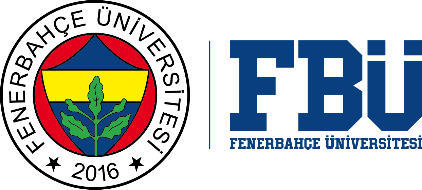 FENERBAHÇE ÜNİVERSİTESİ LİSANSÜSTÜ EĞİTİM ENSTİTÜSÜDANIŞMAN BELİRLEME                                                                                                                                                                         …../…../20…. Önerilen Tez/Dönem Projesi Danışmanı		 Ad Soyad:                                                                                          İmza:Anabilim Dalı Başkanı                                                        Uygundur  /            Uygun Değildir Ad Soyad:                                                                                          İmza:	 ÖĞRENCİ BİLGİLERİ ÖĞRENCİ BİLGİLERİ Ad SoyadÖğrenci NumarasıAnabilim Dalı AdıProgram AdıProgram Düzeyi       Yüksek Lisans (Tezsiz)                Yüksek Lisans (Tezli) 	     DoktoraCep Telefonuİleti Adresi